BRECO SKIP-A-Pay is here!Simply fill out the information below and return it to BRECO!Fax, Mail or Email your request today Please choose which month to SKIP it’s that easy!Name: ______________________________________ Member #:_________________________ Email: _____________________________________________________________________________Address: __________________________________________________________________________City: __________________________________ State: _______________ Zip: ________________Daytime Phone: _________________________Mobile Phone: _______________________              Choose which month you would like to skip and list the loans that you would like to Skip. All loans and accounts must be in good standing and current prior to Skip-A-Pay being processed, final approval is at the discretion of BRECO Federal Credit Union. By deferring my payment, I understand interest will continue to accrue on the outstanding balance and that by taking advantage of this offer the final loan payment may be extended by 1 month. If payments are weekly, bi-weekly or semi-monthly, the entire month of payments will be skipped. Payments made through payroll deduction or Direct Deposit will be deposited into your default account for the month. We will resume payments as scheduled (the unpaid interest will be collected first) following the month as indicated above. I understand there is a $35 per loan processing fee. By signing I agree to and understand the terms of this agreement.Loan # ____________________________Loan # ______________________Loan # ____________________________Loan # ______________________Loan # ____________________________Loan # ______________________Choose Which Month you wish to skip:  __________________________________Please Skip (#) of Loans ________________ @ $35(each) fee =__________      Draft my Savings     or Checking     Signature: _________________________      *The Following Loans are not eligible for Skip-A-Pay: First Mortgage, Home Equity, Land Loans, Credit Cards, loans that are less than 90 days old, and any loan that has been delinquent within the past (3) months.  If your account is not in good standing or if the processing fee is not available, the Skip-A-Pay will not be processed.  Requests must be received in the month you wish to skip your payment.  BRECO Federal Credit Union1850 S Sherwood Forest Blvd. Baton Rouge, La 70816Phone 225-273-1529 Fax 225-273-3961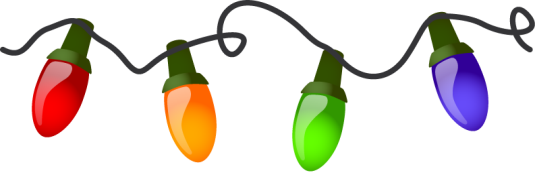 Email:  info@brecofcu.com